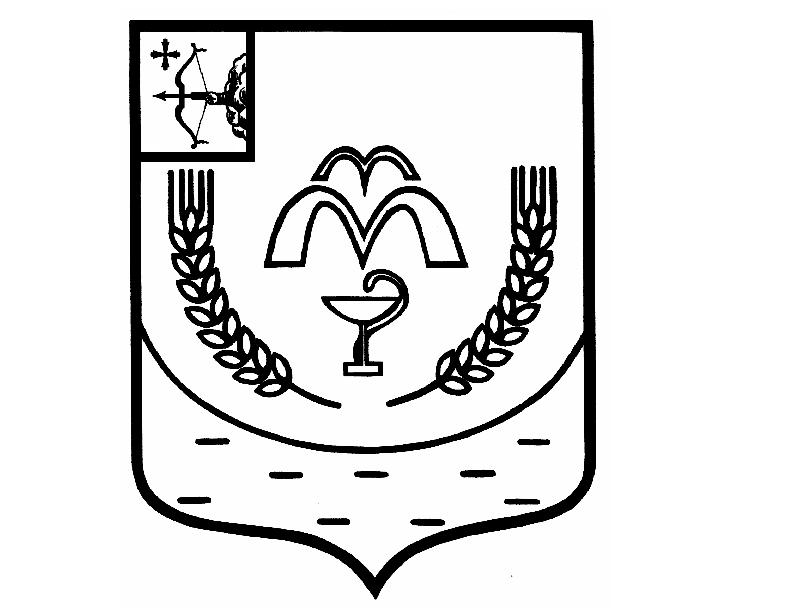 КУМЕНСКАЯ РАЙОННАЯ ДУМАШЕСТОГО СОЗЫВАРЕШЕНИЕот 04.07.2023 № 18/110    пгт КуменыО работе главы Куменского района за 2022 годЗаслушав отчет главы района Шемпелева И.Н. о работе за 2022 год, в соответствии со статьей 36 Федерального закона от 06.10.2003 № 131-ФЗ «Об общих принципах организации местного самоуправления в Российской Федерации», на основании статей 23, 24, 30 Устава муниципального образования  Куменский муниципальный район Кировской области, Куменская районная Дума РЕШИЛА:1. Принять к сведению отчет главы Куменского района Шемпелева Ивана Николаевича о работе за 2022 год.2. Признать работу главы Куменского района удовлетворительной.Председатель Куменской районной Думы    А.А. Машковцева Глава Куменского района       И.Н. Шемпелев